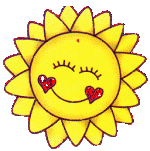 Павлодар   қаласының№7 ЖОББББМ мектебінің2 « » сынып оқушысы-------------------------------------дүниетану пәнінен тәжірибелікжұмыс дәптері                          Түсінік    хат                                                                                                                                                                                                                            2 сынып оқушыларына  арналған практикалықжәне   тәжірибелік  тапсырмалар дәптері. Құрастырғандар: Вакпаева М.В. ,Вакпаева З.В.Дүниетану тәжірибелік жұмыс дәптері  мемлекеттік стандартқа  және бағдарламаға сәйкес  құрылған    2  сыныпқа арналған тәжірибе жұмыстары бар.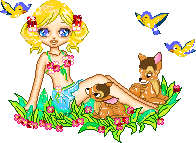                                                                                                                                        Менің тәжірибе жұмыстарым№ 1  практикалық  жұмыс            КүніТақырыбы:  Сурет.Жергілікті  жердің  сұлбасыТапсырма: Үйіңнен  мектепке  келетін  жолдың  сызбасын  сал.Мектепке  келетін жол.                            САТПАЕВ КӨШЕСІ                                                                                                                                № 7 ЖОМ                                                                                                             ЕСТАЙ                                                    ҚАЙЫРБАЕВКӨШЕСІ                                                         КӨШЕСІ                                                                                                                                    1 МАЙ   КӨШЕСІҚорытынды:_____________________________________ ____________________________________________________________________________________________________                                                                                                                                                                  __________________________________________________Рисунок   мектепке  келе  жатқан  балалар№ 1  тәжірибелік  жұмыс.      Күні:Тақырыбы:   Ауаның  қасиеті.Тапсырма.Ауаның  қасиетін  анықта (көлемі,иісі,дәмі,жылу өткізгіші) .Нәтижесін жаз. Тәжірибені  үлкендердің қадағалауымен жаса.Қорытынды: ______________________________________________________________________________________________________________________________________________________________________________________________________________________________________________________________________________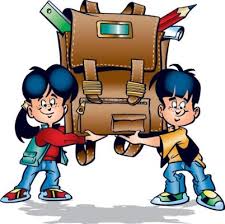 №  2 тәжірибелік  жұмыс.     Күні:Тақырыбы: Судың қасиетіТапсырма.Судың қасиетін анықта.     Тәжірибені  үлкендердің қадағалауымен жаса.Қорытынды:_________________________________________________________________________________________________________________________________________________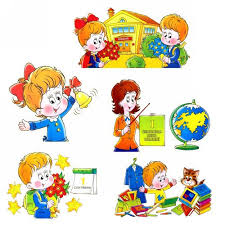 № 3 тәжірибелік  жұмыс.     Күні:Тақырыбы: Топырақтың  құрамыТапсырма.Топырақтың құрамын анықтаТәжірибені  үлкендердің қадағалауымен жаса.Қорытынды:_____________________________________________________________________________________________________________________________________________________________________________________________________________________________________________________________________________________________________________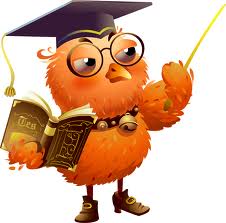 № 2  практикалық   жұмыс.Тақырыбы:Өсімдіктердің өсіп-өнуі.Тапсырма: Өсімдіктердің өсіп-өнуін бақылау.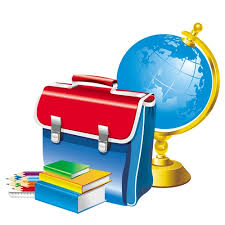 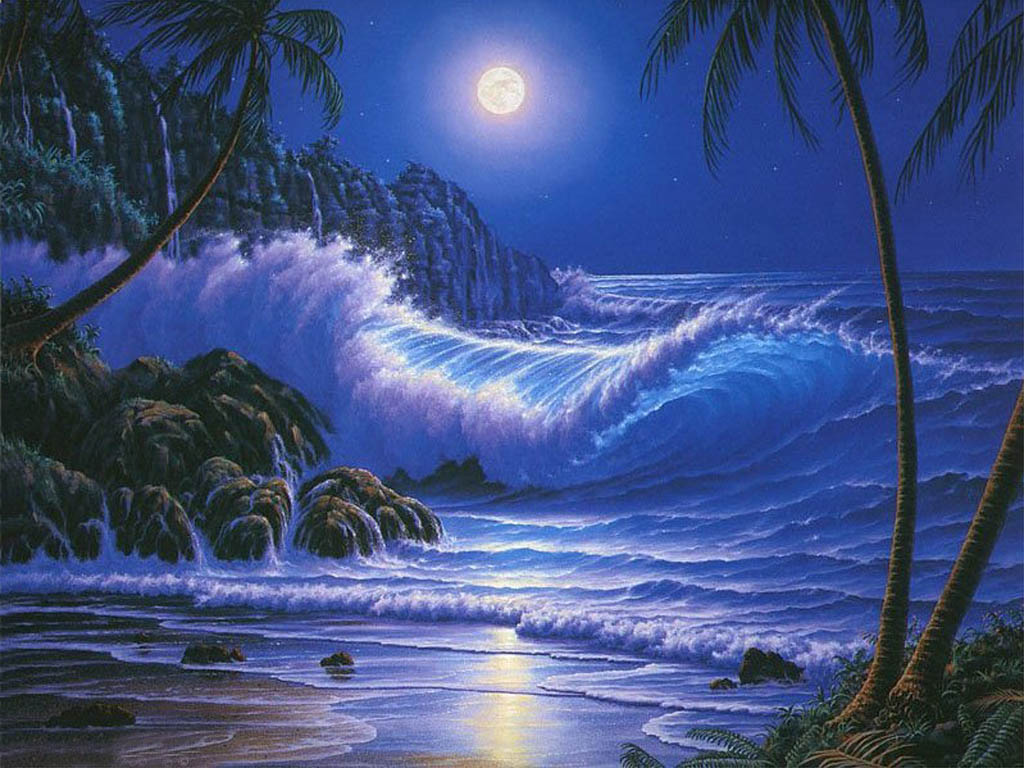 Тәжірибе жұмыстарыКүніТәжірибе жұмыстарының атауыПрактикалықжұмыс.№1Тәжірибелікжұмыс№1Тәжірибелікжұмыс№ 2Тәжірибелікжұмыс№ 3Практикалықжұмыс№2Тәжірибе №1Суретті алақаныңмен жап. Не көресің? Әрине ештеңе көре алмадың.Себебі: сенің алақаның мөлдір емес .Алақаныңды көтер. Қазір сурет пен сенің аралыңыңда  тек ауа ғана бар. Оның  арасынан сен суретті көре аласың.ҚорытындыТәжірибе №2Алдыңа ақ парақ қағазды жай.Оның  түсі қандай? Параққа түрлі түсті әйнек арқылы қара. Не байқадың? Егер түсті әйнекті алып қойсаң,сен қайтадан ақ қағазды көресіңҚорытындыТәжірибе №3Ыдысқа мол етіп су құй. Шыны сауытты суы бар табақшаға түбін жоғары қаратып төңкер. Судың түбіне қарай бас. Не байқадың? Шыны сауыттың ішінде не бар? Не болды?Неге бұлай?ҚорытындыТәжірибе №4Әуелі бөлменің ауасын тазартып ал. Ауаны иіске. Не сездің? Сонан кейін иіссудың аузын ашып, ауаны иіскеп  байқа. Не сездің? Неге ауаның иісі өзгерді?ҚорытындыТәжірибе № 5Екі балауызшамды жақ. Біреуін үстіне қой. Екіншісінің үстіне шыны стақанды төңкер. Енді қайсысының ұзақ жанғанын байқа. Олардың жану ұзақтығының әртүрлі болғаны неліктен деп ойлайсың? ҚорытындыТәжірибе №1Суды стаканға,құмыраға,құмыраға құй.Судың пішіні қандай болады? Неліктен? Мұз сынығын анықта.Оның пішіні  қандай?Мұзды табақшаға не алақаныңа салып көр.Не болды?ҚорытындыТәжірибе №2Стақанға  су құй.Стакандағы  суға түсті қағаз жолақтарын кезекпен салып,оны судың түсімен салыстыр.Судың  түсін қызыл,сары,көк.сұр деп айтуға бола ма?ҚорытындыТәжірибе №3Бірінші стаканды таза сумен толтыр.Екінші стаканға сұһүтті құй.Екі қасыққа  қасық сал.Не  көріп  отырсыз?ҚорытындыТәжірибе №4Табақшаларға қант, тұз, лимон тілімі, пияздың әрқайсысын жеке-жеке сал.Үстіне су құй.Судың дәмін тат.Дәмі қандай?Қант, тұз, лимон, пияздың дәмін көр.Оны сипатта.ҚорытындыТәжірибе № 5Лимон тілімін. Пиязды жеке-жеке табақшаларға салып, үстіне аздаған су құй.Өз тобындағы бір оқушының көзін байлап, табақшаларды кезекпен иіскетіп, иісін анықта.ҚорытындыТәжірибе № 6Суды стаканға құй.Стакандағы суды табаққа құй, ал екінші табаққа мұз сал. Не көріп отырсың? Екі табақты кезекпен еңкейт.Не болды?Тәжірибе №7Стаканға су құй. Бірінші стаканға қант сал. Араластыр. Не  болдаы? Қалған заттарды басқа стакандарға сал.Не байқадың?Тәжірибе №1Топырақты анықтап  қара. Оның  ішіндегі өсімдіктердің  сабақтары мен жапырақтарының, бунақденелілер мен құрттардың ұсақ қалдықтарын тап. Неге? Неден  деп ойлайсың?ҚорытындыТәжірибе №2Құрғақ  топырақтың  бір  түйірін  суға сал. Жібіген  түйірден  ауа  көпіршектерінің  шыққанын  көресің? Неге? Неден  деп ойлайсың?ҚорытындыТәжірибе №3Егер  топырақты қыздырып, үстінен  әйнек ұстасаң, тез арада  әйнектің  беті  терлеп, су тамшылары  пайда болады.Неге? Неден  деп ойлайсың?ҚорытындыТәжірибе №4Топырақты  қыздыруды онан әрі жалғастырсаң, біраздан кейін  одан  түтін  шығады. Неге? Неден  деп ойлайсың?ҚорытындыТәжірибе № 5Топырақты  түтін  басылғанша қыздырсаң, ол  сұрғылт  түске  айналады. Сұрғылт топырақты  суға сал, араластыр.Оны  тұндыр. Нені байқадың? Неге?ҚорытындыӨсімдікМенің бақылағанымМенің  бақылауға алған  өсімдігім_________________________________________________________________________________________________________________________________________________өсірдім.________________________________________________________________ ектім.Бірінші  жапырақ _____________________шықты.Екінші  жапырақ_______________шықты.ҚорытындыМен  өсімдікті _______________ көбейттім.____________________________________________________________________________________________________________________________________________________________________________________________________________________________________________________________